О внесении изменений в постановление главы Тужинского муниципального района от 23.10.2017 № 5 На основании протокола комиссии по рассмотрению кандидатур для награждения памятным знаком «50 лет Тужинскому району» от 06.12.2017 года, ПОСТАНОВЛЯЮ:1. Внести изменения в постановление главы Тужинского муниципального района от 23.10.2017 №5 «Об учреждении памятного знака «50 лет Тужинскому району», утвердив состав комиссии по рассмотрению кандидатур для награждения памятным знаком «50 лет Тужинскому району» в новой редакции согласно приложению.2. Опубликовать настоящее постановление в Бюллетене муниципальных нормативных правовых актов органов местного самоуправления Тужинского муниципального района Кировской области. Глава Тужинскогомуниципального района		  Е.В. ВидякинаПриложениеУТВЕРЖДЕНпостановлением главы Тужинского муниципального районаот 07.12.2017  № 8СОСТАВкомиссии по рассмотрению кандидатур на награждение памятным знаком«50 лет Тужинскому району»ВИДЯКИНА				глава Тужинского муниципальногоЕлена Вадимовна		района, председатель комиссииБЛЕДНЫХ		первый заместитель главы администрации Леонид Васильевич		района по жизнеобеспечению – заведующий сектором сельского хозяйства, заместитель председателя комиссииЧлены комиссии:БУШМАНОВ				Николай Алексеевич			пенсионер (по согласованию)ЗАХАРОВ					глава Грековского сельского поселенияПавел Васильевич			(по согласованию)ИГИТОВ 					глава Пачинского сельского поселенияАлександр Анатольевич		(по согласованию)КИРИЛЛОВ				Николай Павлович 			пенсионер (по согласованию)КИСЛИЦЫН				председатель фонда предпринимателейОлег Васильевич		«Содействие», депутат Тужинской районной Думы (по согласованию)МАХНЕВ					Николай Иванович			 пенсионер (по согласованию)МИКЕРИН					Борис Михайлович 			пенсионер (по согласованию)ОБОТНИНА 				Нина Михайловна 			пенсионер (по согласованию)ОНОСОВ					глава Михайловского сельского Евгений Валерьевич			поселения (по согласованию)ОНОСОВ					Анект Петрович 				пенсионер (по согласованию)ОНОСОВ					председатель Тужинской районной ДумыЕвгений Павлович			(по согласованию)ПЕЧЕНКИНА				Светлана Ивановна 			пенсионер (по согласованию)ТЕТЕРИНА				заместитель главы Тужинского городского Татьяна Ивановна			поселения (по согласованию)ТОХТЕЕВ					глава Ныровского сельского поселенияГерман Николаевич			(по согласованию)ШВЕЦОВА				Людмила Филипповна 			пенсионер (по согласованию)ШЕЛЕМЕТЕВА				Тамара Александровна 			пенсионер (по согласованию)_____________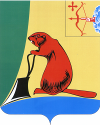 ГЛАВА ТУЖИНСКОГО МУНИЦИПАЛЬНОГО РАЙОНА КИРОВСКОЙ ОБЛАСТИГЛАВА ТУЖИНСКОГО МУНИЦИПАЛЬНОГО РАЙОНА КИРОВСКОЙ ОБЛАСТИГЛАВА ТУЖИНСКОГО МУНИЦИПАЛЬНОГО РАЙОНА КИРОВСКОЙ ОБЛАСТИГЛАВА ТУЖИНСКОГО МУНИЦИПАЛЬНОГО РАЙОНА КИРОВСКОЙ ОБЛАСТИГЛАВА ТУЖИНСКОГО МУНИЦИПАЛЬНОГО РАЙОНА КИРОВСКОЙ ОБЛАСТИПОСТАНОВЛЕНИЕПОСТАНОВЛЕНИЕПОСТАНОВЛЕНИЕПОСТАНОВЛЕНИЕПОСТАНОВЛЕНИЕ07.12.2017№№№8пгт Тужа